Коммерческое предложение.ООО «Ньюгейт» предлагает взять на себя задачу по обеспечению бесперебойной работы автоматических ворот различных типов (подъемно-секционных, откатных, распашных, рулонных), шлагбаумов и автоматики, перегрузочного оборудования (герметизаторы проемов, уравнительные платформы).1. РемонтМы осуществляем диагностику оборудования и конструкций, разрабатываем рекомендации по ремонту и замене комплектующих, осуществляем ремонт любой сложности.Стоимость выезда и диагностики оборудования – 1000 р. Ремонт и наладка, не требующая замены комплектующих, входит в стоимость выезда.На ремонт с заменой комплектующих составляется отдельное предложение.2. Сервисное обслуживание Услуги по сервисному техническому обслуживанию оборудования производятся путем выезда специалистов на объект и выполнения комплекса мероприятий, согласно утвержденному сторонами графику обслуживания.Комплекс мероприятий по сервисному обслуживанию включает в себя:1) Проверка креплений конструкции:- протяжка всей системы;- проверка состояния основания крепления сдвижных ворот и привода.- проверка крепления шлагбаума к фундаменту;- проверка крепления элементов шлагбаума друг к другу;2) Проверка подъемного механизма:- настройка торсионных пружин, проверка соединения валов;- проверка и настройка балансировочного механизма, крепления стрелы;3) Проверка состояния тросов:- проверка на целостность троса, регулировка полотна ворот;4) Проверка состояния трущихся деталей:- проверка состояния нейлоновых роликов, регулировка, чистка,- проверка состояния направляющих треков, чистка,- проверка и смазка (подшипников, петель) через технологические отверстия;- проверка состояния и смазка зубчатой рейки.- проверка состояния и смазка роликовых опор.- смазка поворотных шарнирных рычагов;5) Проверка автоматики;- проверка и настройка концевых выключателей;- проверка и настройка радиоуправления;- проверка и настройка работы элементов безопасности.- проверка и настройка блока управления;Стоимость сервисного обслуживания составляет - от  950 руб. за стандартную единицу оборудования.3. Поставка конструкций и комплектующих.Мы готовы поставлять как полные комплекты конструкции, так и комплектующие к ним. На территории г. Санкт-Петербурга и Ленинградской области мы осуществляем прямые поставки с заводов производителей конструкций и комплектующих. На складе постоянно имеется в наличии достаточное количество пользующихся спросом позиций для осуществления оперативной установки и осуществления неотложного ремонта. Сроки поставки - от 1 дня. Прайс-листы на интересующий перечень продукции и комплектующих формируется индивидуально, в зависимости от объемов. Стоимость продукции и комплектующих для юридических лиц - ниже розничных цен.4. МонтажМы осуществляем монтаж под ключ любой из представленных видов конструкций. В комплекс мероприятий по монтажу по желанию заказчика может входить демонтаж старой конструкции, подготовка проема, подготовка фундамента (для шлагбаумов и перегрузочного оборудования), установка конструкции, автоматизация, настройка оборудования.Надеемся, что наше предложение заинтересует Вас.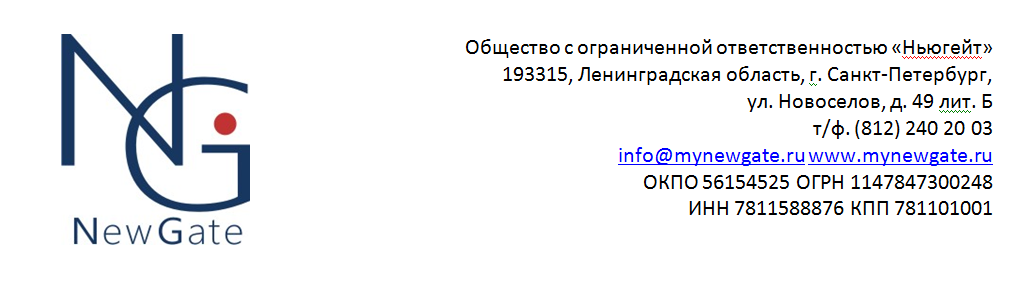 Генеральный директорООО «Ньюгейт»А.Е.Бызов